Trouw


Dagblad de Limburger
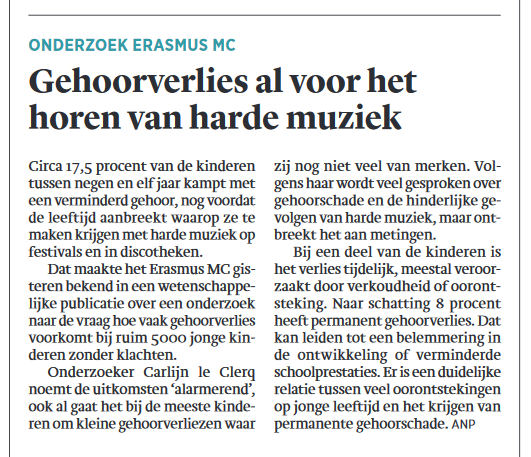 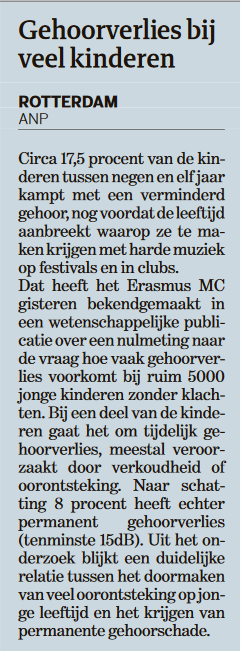 AD Rotterdams Dagblad

AD Rotterdams Dagblad

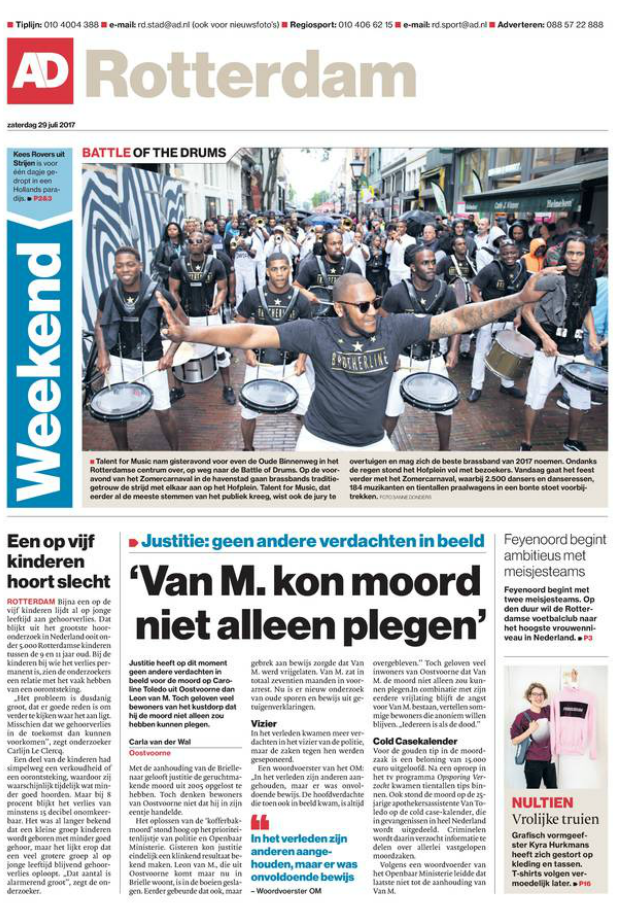 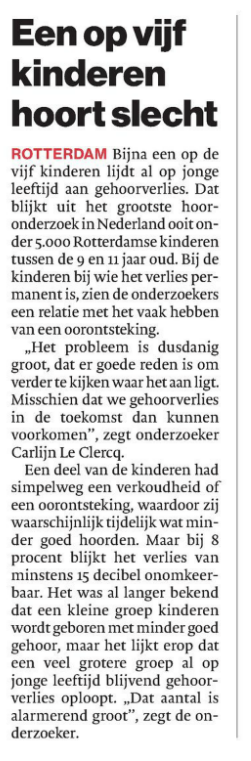 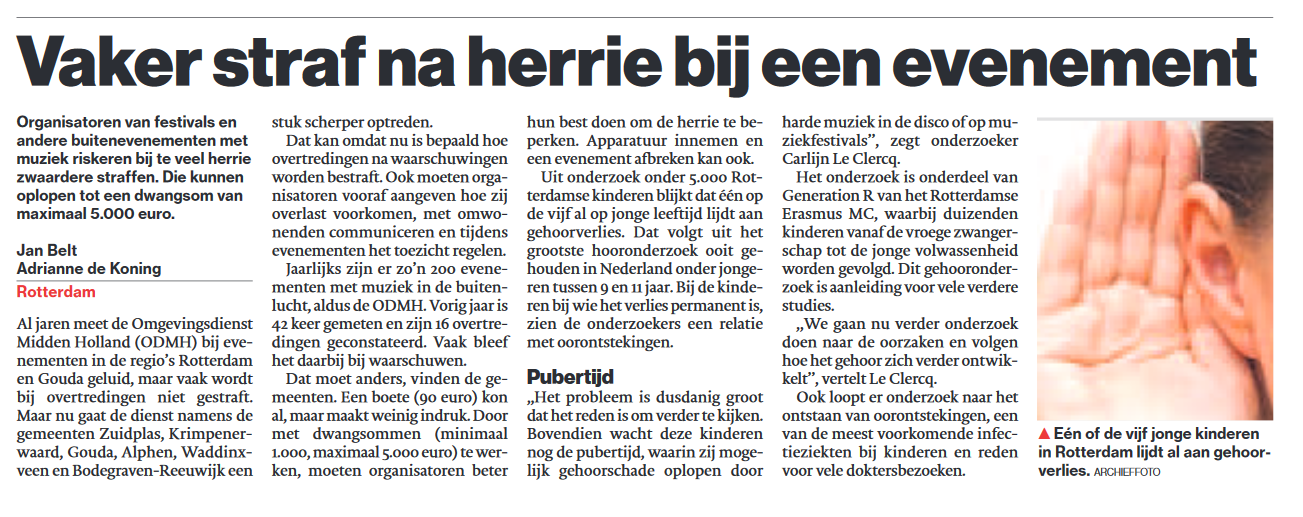 